Physical / Chemical Change Rhyme 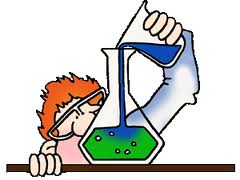 A Physical Change changes how things look,Like tearing the pages of a book,Or freezing a liquid, like water to ice,Or painting a house to make it look nice. A Chemical Change has come to passIf you can see a new solid, liquid or gas.The color may change or the energy too.A Chemical Change makes something new.